Unit 1 Warm UpFind the key features for the following:1. 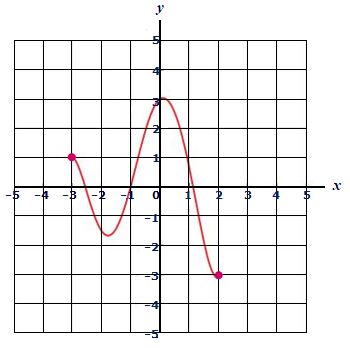 2. Given the equation, list the transformations: 3. Given the transformations, write the equation: Transformations: _______________________Transformations: _______________________Parent:   Transformations: Up 2, stretch by 4Equation: __________________________________Parent:   Transformations: left 4, reflect, compress by factor of ½ Equation: __________________________________4. Given the following, write the inverse: Find the inverse: Inverse: __________________Inverse: __________________5. Evaluate for each of the following: 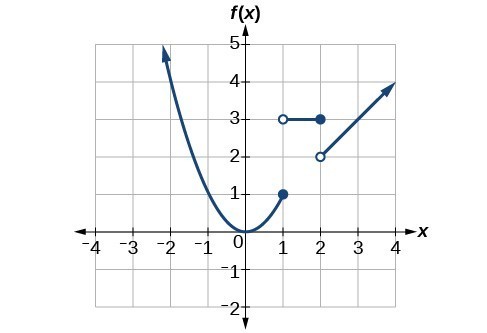 